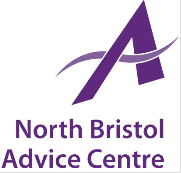 North Bristol Advice CentreAdvice Support Volunteer Role Description	Title:				Advice Support Volunteer: Welfare	Responsible to:		Advice Team Manager	Location:			North Bristol Advice Centre, LockleazeDays/times:	Flexible days, at least half a day a week, with a commitment of 9 monthsMain aim: to assist clients of North Bristol Advice Centre with welfare benefit applications at weekly appointments.What will I gain from this role: experience of working with clients 1 to 1 + development of benefits knowledge and communication skillsExperience and skillsA knowledge of welfare benefits issues and a willingness to learnGood written and verbal communication skills with attention to detailReliability, commitment and a friendly mannerGood IT skillsAble to work independently with clientsConfidence to address client problems and support identified solutionsTasks and responsibilitiesTo assist clients with form filling and/orTo identify and complete charity applications with clientsTo act as an advocate for individual clients, where necessaryTo keep accurate, confidential case recordsTo keep up to date with legislative changes and changes in policyTo attend an induction and ongoing training (total 4.5 days + shadowing)